OIT Town HallPlease join us for an in-person OIT Town Hall, a conversation to discuss the new OIT Enterprise Strategy, as well as current and ongoing efforts.Day of Week, Month DD, YYYYX:XX AM – X:XX PMConference Room XXXAll teleworking employees are strongly encouraged to attend in person, and 100% telework employees are approved for local travel. Virtual employees over 50 miles from the location may request travel approval from their supervisor to attend the session.If special accommodations are needed, please email example.email@va.gov.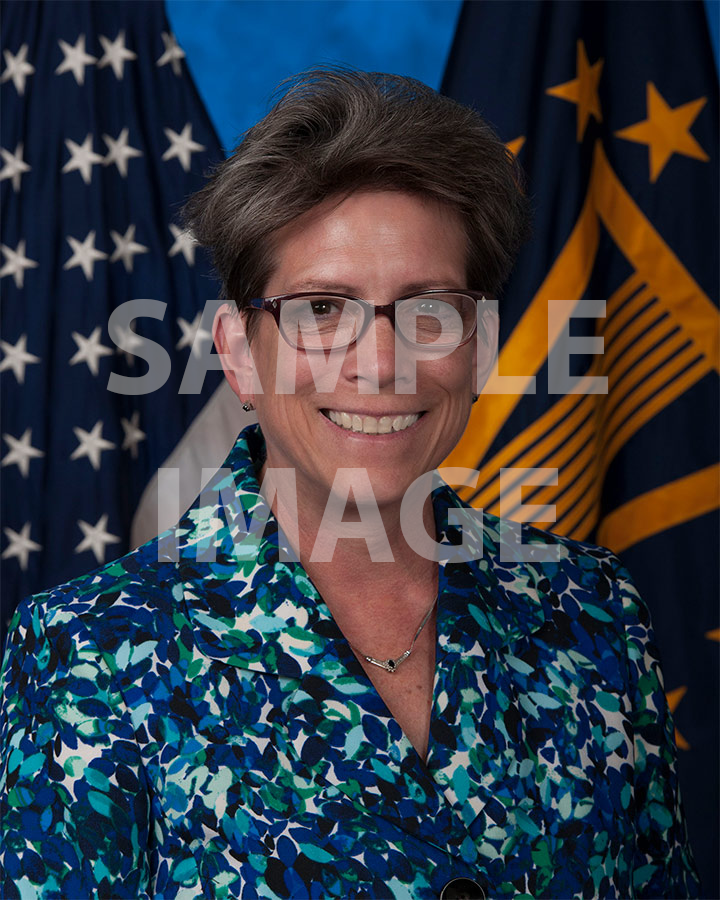 With Presenter’s NamePresenter’s Title